Приложение 1.Ссылка на видеофрагмент «Дневник писателя»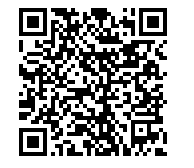 